Name_________________Date________Period___Dred Scott Vs SandFord Who was Dred Scott?Slave      B. LawyerC. Slave  Owner  D. None of the above2. What year did the case happen?A. 1861       B. 1855C. 1857         D. 18603. Was Taney for slavery or against?A. Pro-Slavery   B. Anti-Slavery4. What happened 3 years after the DredScott Decision?Civil War   B. South SucceedsC. Panic of 1857   D. Missouri Compromise5. Did Dred Scott win the case?Yes   B. NoName___________Date_________Period___The Emancipation of Negroes, January 1863, the past and the Future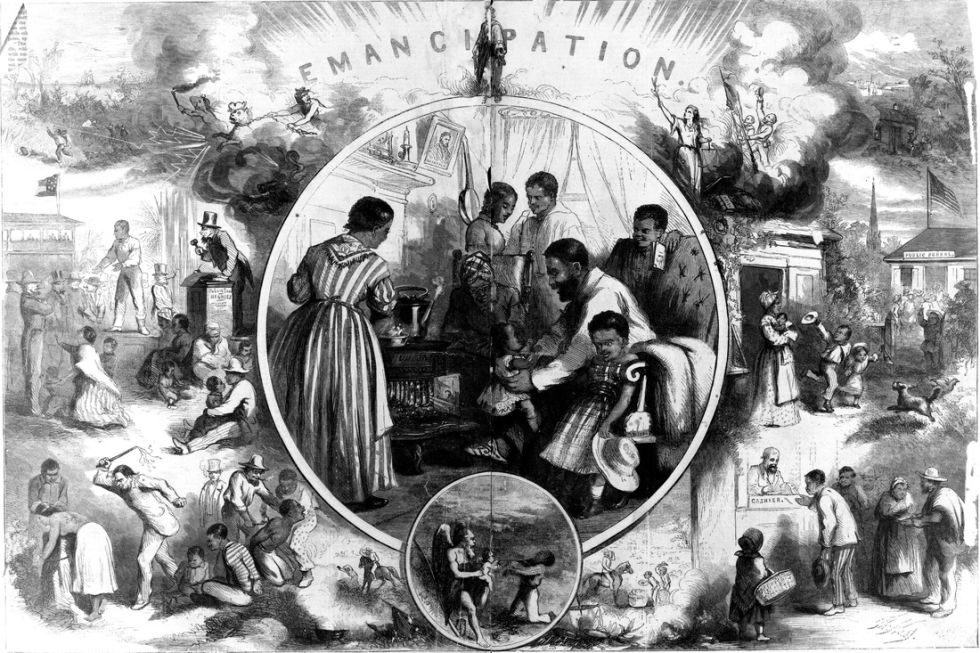 What word is on the top of the pictureFreedom  C. SlaveryUnion  D. Emancipation Who is on the picture on the wall insidethe bubble?Washington  C. AdamsLincoln         D. Johnson 